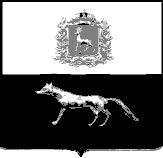                 Администрациямуниципального района Сергиевский          Самарской области         ПОСТАНОВЛЕНИЕ                «23» 04 2021 г.                       № 388 Об утверждении изменений в проект планировки территории и проект межевания территории объекта ООО «РИТЭК»:    «Обустройство скважин №№ 603, 2, 3 Шиловского месторождения» в границах сельского поселения Красносельское и сельского поселения  Липовка муниципального района Сергиевский Самарской области         В соответствии со статьями 41 – 43, 45 Градостроительного кодекса Российской Федерации; руководствуясь п.22 ст.45 Градостроительного кодекса Российской Федерации, Федеральным законом от 06.10.2003 г. №131-ФЗ «Об общих принципах организации местного самоуправлении в РФ», п.24 Постановления Администрации муниципального района Сергиевский Самарской области «Об утверждении Порядка подготовки документации по планировке территории, разрабатываемой на основании решений Администрации муниципального района Сергиевский Самарской области, и принятия решения об утверждении документации по планировке территории, порядка внесения изменений в такую документацию, порядка отмены такой документации или ее отдельных частей, порядка признания отдельных частей такой документации не подлежащими применению в соответствии с Градостроительным кодексом Российской Федерации» № 191 от 27.02.2020 г., а также принимая во внимание, что объем вносимых изменений по площади зоны планируемого размещения линейного объекта и (или) иного объекта капитального строительства, входящего в состав линейного объекта, не превышает 10 % от общего объема и внесение изменений не повлияет на предусмотренные проектом планировки территории планировочные решения, утвержденные Постановлением Администрации муниципального района Сергиевский Самарской области «Об утверждении проекта планировки территории и проекта межевания территории объекта АО «РИТЭК»: «Обустройство скважин №№ 603, 2, 3 Шиловского месторождения» в границах сельского поселения Красносельское и сельского поселения  Липовка муниципального района Сергиевский Самарской области» № 297 от 30.03.2018 г., Администрация муниципального района Сергиевский Самарской области  ПОСТАНОВЛЯЕТ:        1. Утвердить изменения в проект планировки территории и проект межевания территории объекта ООО «РИТЭК»: «Обустройство скважин №№ 603, 2, 3 Шиловского месторождения»  в границах сельского поселения Красносельское и сельского поселения Липовка муниципального района Сергиевский Самарской области.       2. Опубликовать настоящее Постановление в газете «Сергиевский вестник» и разместить на официальном сайте Администрации муниципального района Сергиевский по адресу: http://sergievsk.ru/ в информационно-телекоммуникационной сети Интернет.       3. Настоящее Постановление вступает в силу со дня его официального опубликования.       4. Контроль за выполнением настоящего Постановления возложить на заместителя Главы муниципального района Сергиевский  Астапову Е.А.Глава муниципального                                                                        А.А. Веселоврайона Сергиевский                              О.А. Николаева